Aufgabe für OMK 8 b-dFall 3:Befund:Spastische Lähmung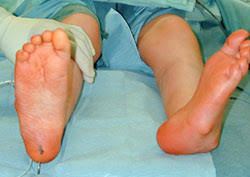 Ausgangslage:	Besprechung an OKM 8 a Arbeitsfortschritt:Einseitig Schuh fertig (einfachere Seite)Andere Seite nur Leist, Bettung und Schaft gemachtMaterial zum Mitnehmen für OMK 8 b-d:Wenn möglich: Folienprobeschuhe und/oder LederprobeschuheAlle Arbeitsunterlagen (genaue, nachvollziehbare Dokumente)10 - 15 minutige Präsentation (Fall vorstellen, wie wird das in der Werkstatt gelöst), 15 – 20 Minuten Fragen/DiskussionEv. Präsentation weiterer interessanter FälleAlle Materialien und Werkzeuge zur Fertigstellung Bettungsmaterial für WeichbettungMaterialien für Bodenbau (freie Wahl)Fertigstellung am OMK 8 b – d:Anfertigung spezieller HinterkappeEinseitig BodenbauAnfertigung Weichbettung